Керівнику Всеукраїнськогопроекту «Школа миру»Поповичу Володимиру Васильовичу,генерал-майору запасу,Голові Асоціації миротворців України                                                           від директора школи № 158Назарової Ольги Володимирівни           Адреса школи: вул. Леся Сердюка, 46, м. Харків, 61184Звіт щодо проведення заходуНазва заходу  Акція «Великодній кошик солдатам ОСС»Дата проведення 23-26 квітняКороткий опис заходу та його результати До акції було залучено учнів 2-6 класів з метою розширити і поглибити знання школярів про найдавніше свято, традиції нашого народу щодо святкування Великодня; ознайомити із символікою знаків на писанках; виховувати любов до нашого народу, його традицій, минулого і сучасного; розвивати почуття патріотизму та бажання зігріти серця наших відважних воїнів напередодні свята.Кількість учасників (учнів, учителів, батьків) 187Вік учасників заходу 9-12 роківПредставники громадських організації, ЗМІ (якщо є) Фотографії 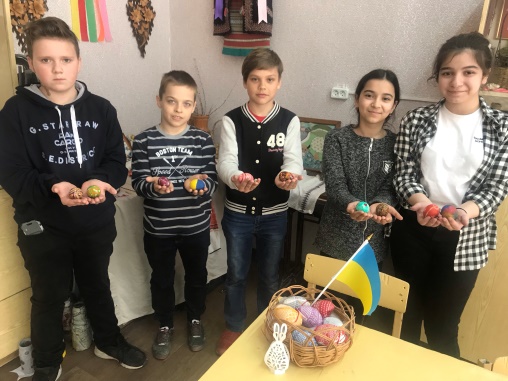 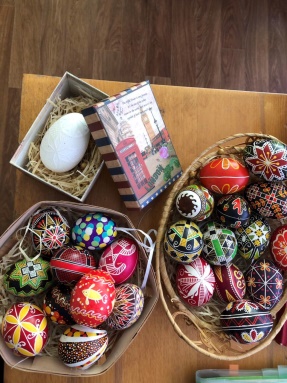 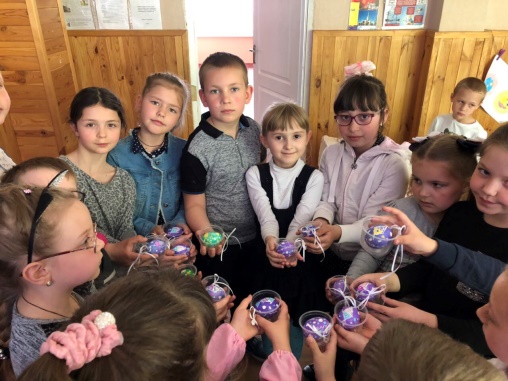 Відповідальний за реалізаціюпроекту у школі                      Козакова Марина Ігорівна, тел.(067)5972289Директор школи                     Назарова Ольга Володимирівна				тел. (057) 7251389, E – mail: sch_158@ukr.net